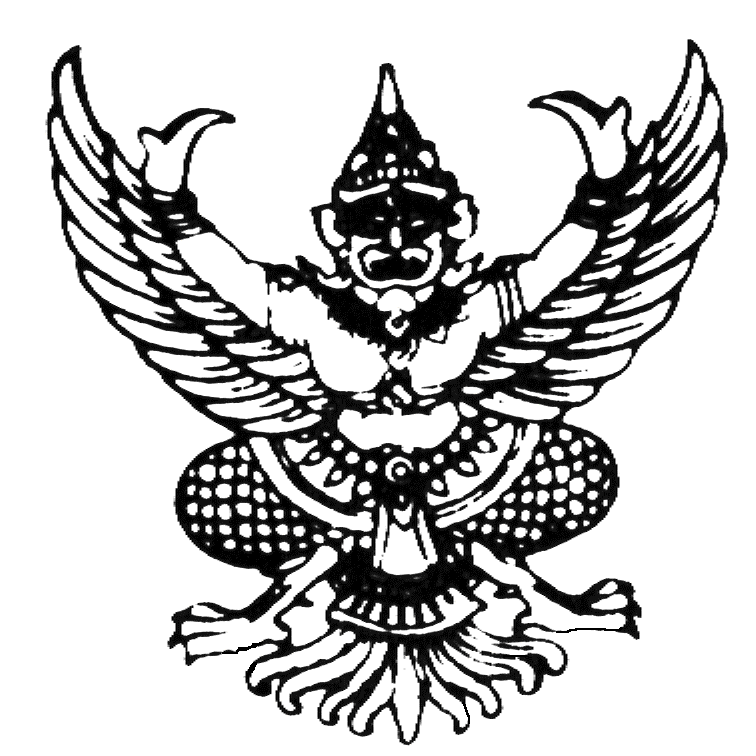 บันทึกข้อความส่วนราชการ…………………………………………………………………………...……..…………ที่…………………………………………………………………….……วันที่ .………… เดือน ……..…….….….…. พ.ศ. ………….…..เรื่อง  ขออนุญาตลาไปประกอบพิธีฮัจย์เรียน  อธิการบดีมหาวิทยาลัยราชภัฏพิบูลสงคราม		ข้าพเจ้า ...........................….......….………....................ตำแหน่ง ....…......….….….................................. ข้าราชการ 		 ลูกจ้างประจำ 		 พนักงานมหาวิทยาลัย  พนักงานราชการ 	 อาจารย์ประจำตามสัญญา 	 เจ้าหน้าที่ประจำตามสัญญาเข้ารับราชการเมื่อวันที่...............เดือน........................................พ.ศ...........................สังกัดหน่วยงาน ....…………..........….…..……........ สำนัก/คณะ........……...............…...……...…...... มหาวิทยาลัยราชภัฏพิบูลสงคราม		ข้าพเจ้า    ยังไม่เคย     เคย  อุปสมบท   บัดนี้มีศรัทธาจะไปประกอบพิธีฮัจย์ ณ เมืองเมกกะ  ประเทศซาอุดีอาระเบีย  จึงขออนุญาตลาหยุดราชการ   ตั้งแต่วันที่............เดือน..........................พ.ศ.................... ถึงวันที่.........เดือน.........................พ.ศ................มีกำหนด..........วัน  เบอร์โทรศัพท์ติดต่อข้าพเจ้า....................................	จึงเรียนมาเพื่อโปรดพิจารณาอนุญาตด้วย    จะขอบคุณยิ่ง							(ลงชื่อ)                   …..								(…………………….……………………)							ตำแหน่ง……………………..……………………..๑.  ความเห็นหัวหน้างาน/ หัวหน้าภาค			๒.  ความเห็นผู้บังคับบัญชาระดับคณะ / สำนัก………………….……………………….…...……			………………….……………………….…...……………………….……………………………...……...……….		………………….……………………………...……...……….(ลงชื่อ) …………………………………...……………			(ลงชื่อ) …………………………………........……………	 (…………………..…………………….…)			คณบดี / ผอ.สำนัก  …………………...………………     วันที่…….…/……….….…………./………….			วันที่……….…/……….…………………./……………….๓.  กองบริหารงานบุคคล				๔. คำสั่ง(ลงชื่อ)................................................ผู้ตรวจสอบ			 อนุญาต	    ไม่อนุญาต(ลงชื่อ)..........................................ผอ.กองบริหารงานบุคคล	………………….……………………………...……...……….(ลงชื่อ)..........................................ผอ.สำนักงานอธิการบดี	………………….……………………………...……...……….(ลงชื่อ) …………………………………...……………อธิการบดีหรือผู้ที่ได้รับมอบหมาย     วันที่…….…/……….….…………./………….